Western Australia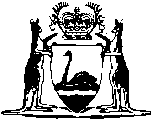 Queen Elizabeth II Medical Centre Act 1966Queen Elizabeth II Medical Centre (Delegated Site) By-laws 1986Western AustraliaQueen Elizabeth II Medical Centre (Delegated Site) By-laws 1986ContentsPart I — Preliminary1.	Citation	12.	Commencement	13.	Terms used	13A.	Authorised persons	33B.	Delegation	4Part II — Grounds4.	No entry without cause	55.	Bill sticking	56.	Litter	57.	Prohibited items	58A.	Smoking	68.	Protection of trees, buildings etc.	69.	Dangerous activities	710.	Animals	711.	Selling, distributing or hiring	712.	Removal of property	813.	Public performances etc.	814.	Gambling	815.	Directions concerning use of certain areas	816A.	Persons may be directed to leave site	9Part III — Traffic controlDivision 1 — General16.	Driving of vehicles	1117.	Driver to obey reasonable direction	1118.	Application of Road Traffic Code 2000	1119.	Speed limits	1120.	Use of roads on site	1221.	Give way	1222.	Roadway not to be used for instructions or repairs	13Division 2 — Parking23.	Parking only in parking spaces	1324.	Signs to be obeyed	1325.	Parking in parking spaces	1326.	Types of parking areas	1426AA.	Parking in ticket parking area or boom gate controlled ticket parking area	1426AB.	Parking in paid staff parking area	1526AC.	Parking in permit parking area	1626AD.	Parking permits	1626AE.	Application for parking permit	1726AF.	Review of decisions about parking permits	1826AG.	Cancellation of parking permit	1926B.	Removal of vehicles	20Part V — Offences and penalties27.	Terms used	2227A.	Offences	2228.	General penalty	2229.	Modified penalties	2230.	Infringement notices	2331.	Modified penalties	2332.	Withdrawal of infringement notice	2433A.	Authorised persons to produce certificate	2433.	Removal and endorsement of infringement notices	2434.	Prosecutions	25Part VI — General35.	Responsible person may be treated as driver or person in charge of vehicle	2636.	Other offences	26Schedule 1 — FeesSchedule 2Schedule 3FormsNotes	Compilation table	36	Provisions that have not come into operation	38Defined termsWestern AustraliaQueen Elizabeth II Medical Centre Act 1966Interpretation Act 1984 (Section 25)Queen Elizabeth II Medical Centre (Delegated Site) By-laws 1986Part I — Preliminary 1.	Citation 		These by-laws may be cited as the Queen Elizabeth II Medical Centre (Delegated Site) By-laws 1986 1.2.	Commencement 		These by-laws shall come into operation on the day on which the Queen Elizabeth II Medical Centre Amendment Act 1985 comes into operation 1.3.	Terms used 	(1)	In these by-laws, unless the contrary intention appears — 	authorised person means a person appointed as an authorised person under by-law 3A for the purpose of the by-law in which the term is used;	driver, in relation to a vehicle, includes rider;	Hospital means the public hospital known as Sir Charles Gairdner Hospital;	North Metropolitan Health Service means the health service provider with that corporate name established by the Health Services (Health Service Providers) Order 2016;	parking facility means any land or structure on the site containing a parking space or parking spaces;	parking permit means a permit granted under by-law 26AD;	parking space means a place on the site set aside and identified as a place where a vehicle may be parked;	prescribed fee, in relation to a matter, means the fee specified for that matter in Schedule 1;	public hospital has the meaning given in the Health Services Act 2016 section 8(6);	responsible person, for a vehicle, means the person responsible for the vehicle under the Road Traffic (Administration) Act 2008 section 6;	roadway means part of the site which, although it is not a road as defined in the Road Traffic (Administration) Act 2008 section 4, is set aside for use by vehicular traffic, but excludes a parking facility;	secretary means the person holding or acting in the office of chief executive officer (however designated) of the Hospital;	sign means marking, notice or sign marked, erected or displayed by or by authority of the secretary;	site means the land in respect of which powers are for the time being delegated to the Hospital under section 13 of the Act;	speed restriction sign means a sign erected or marked in or about a roadway containing a numeral or numerals;	ticket means a ticket from a ticket vending machine showing — 	(a)	the day of issue of the ticket; and	(b)	the time of issue or expiry, or the time of issue and expiry, of the ticket;	ticket vending machine means machine situated in a parking facility which issues a ticket;	vehicle has the meaning given in the Road Traffic (Administration) Act 2008 section 4.	(2)	Subject to sub-bylaw (3), when these by-laws prohibit the doing of an act or thing without permission — 	(a)	that permission shall be in writing and may be given and revoked by the secretary or by an employee in the North Metropolitan Health Service authorised by the secretary to give and revoke that permission; and	(b)	that permission shall be obtained before the act or thing is done.	(3)	An employee in the North Metropolitan Health Service acting in the course of that employment has the permission referred to in sub-bylaw (2) without that sub-bylaw being complied with in respect of the employee.	(4)	These by-laws are subject to any written law and any law of the Commonwealth about assistance animals as defined in the Disability Discrimination Act 1992 (Commonwealth) section 9(2).	[By-law 3 amended in Gazette 29 Jun 2001 p. 3112; 22 Jun 2010 p. 2772; 10 Feb 2015 p. 618 ; 1 Jul 2016 p. 2746.]3A.	Authorised persons	(1)	The secretary may, in writing, appoint persons or classes of persons to be authorised persons for the purposes of one or more of these by-laws.	(2)	The secretary must issue to each authorised person who is authorised to give a direction under by-law 16A(1), or issue an infringement notice under by-law 30(1), a certificate stating that the person is so authorised.	[By-law 3A inserted in Gazette 29 Jun 2001 p. 3112; amended in Gazette 8 May 2015 p. 1620.]3B.	Delegation		The secretary may, in writing and either generally or as otherwise provided by the instrument of delegation, delegate to another person or class of person any of the powers or duties of the secretary under these by-laws, other than this power of delegation.	[By-law 3B inserted in Gazette 29 Jun 2001 p. 3112.]Part II — Grounds 4.	No entry without cause		A person who enters or remains on the site without a reasonable excuse commits an offence.	[By-law 4 inserted in Gazette 8 May 2015 p. 1620.]5.	Bill sticking 		A person who, without permission — 	(a)	posts, sticks, stamps, stencils or otherwise affixes any placard, handbill, notice, advertisement, paper or other document on or to any tree, fence, post, gate, wall, pavement, roadway, footway or building or other structure on the site; or	(b)	writes, draws or paints on or defaces any tree, fence, post, gate, wall, pavement, roadway, footway or building or other structure on the site; or	(c)	causes an act described by paragraph (a) or (b) to be done,		commits an offence.6.	Litter 		A person who throws or leaves rubbish, refuse, paper, bottles, glass (broken or otherwise) or litter of any kind on the site, otherwise than in a receptacle provided for the purpose, commits an offence.7.	Prohibited items	(1)	In this by-law — 	prohibited item means — 	(a)	an alcoholic beverage; or	(b)	a firearm as defined in the Firearms Act 1973 section 4; or	(c)	a controlled weapon as defined in the Weapons Act 1999 section 3; or	(d)	a prohibited weapon as defined in the Weapons Act 1999 section 3; or	(e)	a prohibited drug as defined in the Misuse of Drugs Act 1981 section 3(1).	(2)	A person who brings onto the site a prohibited item without permission commits an offence.	[By-law 7 inserted in Gazette 8 May 2015 p. 1620.]8A.	Smoking		A person who smokes on the site commits an offence.	[By-law 8A inserted in Gazette 22 Jun 2010 p. 2773.]8.	Protection of trees, buildings etc. 		A person who, without permission — 	(a)	cuts, breaks, defaces, picks, injures, destroys or removes any tree, shrub, plant, flower, garden or lawn on the site; or	(b)	damages, removes or interferes with any stake or label on or near any tree, shrub, plant, flower, garden or lawn on the site; or	(c)	walks on or causes damage to any area on the site containing or being prepared for shrubs or flowers; or	(d)	pollutes, enters or remains in any pond, lake or ornamental water on the site; or	(e)	cuts, damages, injures, disfigures, removes or interferes with the soil or surface of the site, or any roadway or footway on the site, or any fence, building, rockwork, water cock, plant, tool, seat, sign, notice, notice board, bus passenger shelter, post, railing, barrier or other structure or thing that may be from time to time erected or placed on the site by or by authority of the secretary,		commits an offence.9.	Dangerous activities 		A person who, without permission — 	(a)	kindles, makes or lights a fire; or	(b)	creates or discharges an offensive or dangerous gas, smoke, smell or noise; or	(c)	discharges a firearm or other offensive weapon; or	(d)	throws or releases a stone, missile or other dangerous object or material; or	(e)	brings or makes a bomb or other explosive device,		on or onto the site commits an offence.	[By-law 9 amended in Gazette 8 May 2015 p. 1620.]10.	Animals 		A person who, without permission — 	(a)	catches, chases, traps, interferes with, disturbs, injures, destroys or places a trap for, or otherwise attempts to capture or kill, a bird, fish or animal on the site; or	(b)	brings a bird, fish or animal onto the site,		commits an offence.11.	Selling, distributing or hiring 	(1)	A person shall not on the site, without permission — 	(a)	sell, or expose for sale, or distribute for the purpose of promoting the sale of, any goods, wares or merchandise of any kind; or	(b)	solicit or gather money; or	(c)	sell, distribute, or carry or expose for sale or distribution, any printed or written matter; or	(d)	place or install on the reserve any chair, seat or other thing for hire.	(2)	A person who contravenes this by-law commits an offence.12.	Removal of property 		A person who, without permission, removes from the site, or disturbs, moves or interferes with, any article or property that is lying or left on the site, commits an offence, unless that person is legally entitled to possession of that article or property.13.	Public performances etc. 		A person who, without permission, arranges, advertises or takes part in — 	(a)	any fete, picnic, concert or other performance; or	(b)	any public speaking or preaching,		on the site commits an offence.14.	Gambling 		A person who, without permission — 	(a)	bets or offers to bet or accept a bet; or	(b)	sells, purchases or offers to sell or purchase any ticket or coupon for, or which purports to be for, a sweep or lottery; or	(c)	plays cards for money or engages in any other form of gambling,		on the site commits an offence.15.	Directions concerning use of certain areas 	(1)	An authorised person may, either orally or by the display, erection or marking of a sign or notice, direct that a specified part of the site — 	(a)	shall be open to members of the public or a specified section of the public subject to compliance with such conditions as may be specified; or	(b)	may be used for specified activities by members of a specified club or organisation, or by other specified persons, subject to compliance with such conditions as may be specified; or	(c)	shall be cleared of and closed to all persons, other than specified persons, and that all persons, other than specified persons, shall forthwith leave and disperse from that part.	(2)	A direction given under sub-bylaw (1) may be varied or cancelled by the secretary.	(3)	In this by-law specified means specified in the relevant direction given under sub-bylaw (1).	(4)	A person who contravenes a direction given under sub-bylaw (1) commits an offence.16A.	Persons may be directed to leave site	(1)	An authorised person may direct a person to leave the site if the authorised person reasonably believes that the person has — 	(a)	used abusive language on the site; or	(b)	threatened a person on the site; or	(c)	behaved in an indecent or disorderly manner on the site; or	(d)	unreasonably interfered with the privacy of a person on the site; or	(e)	committed an offence under by-law 4 or 7.	(2)	A person who contravenes a direction under sub-bylaw (1) commits an offence.	(3)	The person whom an authorised person has given, or is about to give, a direction under sub-bylaw (1) may require the authorised person to produce the certificate referred to in by-law 3A(2).	(4)	The authorised person must comply with a request under sub-bylaw (3).	[By-law 16A inserted in Gazette 8 May 2015 p. 1621.]Part III — Traffic control Division 1 — General 16.	Driving of vehicles 	(1)	A person shall not, without permission, drive or bring a vehicle on any portion of the site unless that portion is a roadway or a parking facility.	(2)	A person shall not drive, use or stand a vehicle in any portion of the site contrary to any sign displayed in relation to that portion of the site.17.	Driver to obey reasonable direction 		Notwithstanding anything in these by-laws, the driver of a vehicle shall obey any reasonable direction given to him by an authorised person in relation to the parking or movement of the vehicle.	[By-law 17 amended in Gazette 29 Jun 2001 p. 3113.]18.	Application of Road Traffic Code 2000		Subject to these by-laws, the Road Traffic Code 2000 applies to and in relation to the driving of a vehicle within the site.	[By-law 18 amended in Gazette 22 Jun 2010 p. 2773.]19.	Speed limits 	(1)	A person shall not drive a vehicle on a roadway — 	(a)	where no speed restriction sign is displayed — at a speed exceeding 30 kilometres an hour;	(b)	where a speed restriction sign is displayed in relation to a portion of a roadway — at a speed exceeding the speed indicated on the speed restriction sign.	(2)	Sub-bylaw (1) does not apply to or in relation to an emergency vehicle.20.	Use of roads on site	(1)	A person must not drive a vehicle —	(a)	on ; or	(b)	on any part of — 	(i)	Gairdner Drive; or	(ii)	Banksia Road; or	(iii)	Caledonia Road,		where a sign prohibiting vehicles is displayed,		except for the purposes of entering or leaving a parking facility.	(2)	Sub-bylaw (1) does not apply if the vehicle is —	(a)	an ambulance; or	(b)	a patient transfer vehicle; or	(c)	a delivery vehicle; or	(d)	a shuttle bus for persons working on the site; or	(e)	a bus involved in the provision of a public passenger transport service by the Public Transport Authority of Western Australia under the Public Transport Authority Act 2003; or	(f)	a vehicle operated as a taxi under the Taxi Act 1994; or	(g)	a vehicle licensed as a taxi under the Transport Co-ordination Act 1966.	[By-law 20 inserted in Gazette 22 Jun 2010 p. 2773.]21.	Give way 		The driver of a vehicle that is entering or preparing to enter a parking facility shall give way to any vehicle that is — 	(a)	leaving the parking facility; or	(b)	travelling in the roadway in the vicinity of his vehicle.22.	Roadway not to be used for instructions or repairs 		A person shall not on a roadway in the site — 	(a)	drive a vehicle for the purposes of giving or receiving driving instructions;	(b)	except in an emergency, effect repairs or adjustments or both to a vehicle.Division 2 — Parking 23.	Parking only in parking spaces 		A person shall not park a vehicle in the site except in a parking space.24.	Signs to be obeyed 		A person shall not park, stand or move a vehicle in any portion of the site contrary to any direction contained in a sign.	[By-law 24 amended in Gazette 22 Feb 1991 p. 881.] 25.	Parking in parking spaces 	(1)	A person shall not park, stand or move a vehicle in a parking facility in the site contrary to any directions contained in a sign.	(2)	Where a sign indicates that a parking facility or portion of a parking facility is set aside — 	(a)	for a specified vehicle or specified class of vehicles; or	(b)	for the vehicle of a specified person or specified class of persons; or	(c)	for parking of vehicles for a specified period of time; or	(d)	for the parking of vehicles for a maximum period of time so specified,		a person shall not park a vehicle in the parking facility or portion of the parking facility unless — 	(e)	the vehicle is the particular vehicle or is within the class of vehicle so specified;	(f)	the vehicle is the vehicle of the person or a person of the class so specified;	(g)	the vehicle is parked within the period of time so specified;	(h)	the vehicle is parked for a period that does not exceed the maximum period of time so specified,		as the case requires.	[(3), (4)	deleted]	(5)	In this by-law specified means specified in a sign.	[By-law 25 amended in Gazette 9 Dec 1988 p. 4820; 22 Feb 1991 p. 881; 22 Aug 1995 p. 3802; 29 Jun 2001 p. 3113; 22 Jun 2010 p. 2774.]26.	Types of parking areas	(1)	The secretary may set aside a parking facility, or part of a parking facility as — 	(a)	a ticket parking area or a boom gate controlled ticket parking area for the purposes of by-law 26AA; or	(b)	a paid staff parking area for the purposes of by-law 26AB; or	(c)	a permit parking area for the purposes of by-law 26AC.	(2)	An area set aside under sub-bylaw (1) must be identified as such by a sign or signs.	[By-law 26 inserted in Gazette 22 Jun 2010 p. 2774.]26AA.	Parking in ticket parking area or boom gate controlled ticket parking area	(1)	In this by-law — 	boom gate controlled ticket parking area means a boom gate controlled ticket area set aside under by-law 26(1)(a);	ticket parking area means a ticket parking area set aside under by-law 26(1)(a).	(2)	A person must not park a vehicle in a ticket parking area unless — 	(a)	the person has purchased a ticket by paying the prescribed fee for the length of time for which the vehicle is to be parked; and	(b)	if a sign in the parking area requires that the ticket be displayed in the vehicle — the ticket is displayed as required.	(3)	A person must not drive a vehicle into or park a vehicle in a boom gate controlled ticket parking area unless the person has obtained a ticket from a ticket vending machine situated at the entrance to the parking area.	(4)	A person must not remove a vehicle from a boom gate controlled ticket parking area without paying the prescribed fee for the length of time for which the vehicle has been parked before removing the vehicle from the parking area.	(5)	A person who has parked a vehicle in a ticket parking area or a boom gate controlled ticket parking area must not leave the site while the vehicle is parked there.	[By-law 26AA inserted in Gazette 22 Jun 2010 p. 2774; amended in Gazette 17 Dec 2010 p. 6355.]26AB.	Parking in paid staff parking area	(1)	In this by-law — 	eligible staff member means a person who is in a class of persons determined by the secretary under sub-bylaw (5);	paid staff parking area means an area set aside under by-law 26(1)(b).	(2)	A person must not park a vehicle in a paid staff parking area unless the person is an eligible staff member.	(3)	An eligible staff member who parks a vehicle in a paid staff parking area must pay the prescribed fee for the length of time for which the vehicle has been parked before removing the vehicle from the parking area.	(4)	A fee payable under this by-law is to be paid in a manner approved by the secretary.	(5)	The secretary may determine classes of persons who are eligible to park in paid staff parking areas.	[By-law 26AB inserted in Gazette 22 Jun 2010 p. 2775.]26AC.	Parking in permit parking area	(1)	In this by-law — 	permit parking area means an area set aside under by-law 26(1)(c).	(2)	A person must not park a vehicle in a permit parking area unless —	(a)	the person holds a parking permit of the class (if any) for which the area is set aside; and	(b)	the person parks the vehicle in accordance with that permit; and	(c)	the permit is displayed in or on the vehicle in the manner specified in the permit.	[By-law 26AC inserted in Gazette 22 Jun 2010 p. 2775.]26AD.	Parking permits	(1)	The secretary may determine classes of parking permits and the eligibility criteria for each class of parking permit.	(2)	An authorised person may grant parking permits of such classes and subject to any conditions the authorised person thinks fit.	(3)	Without limiting sub-bylaw (2) a parking permit may be subject to conditions relating to all or any of the following —	(a)	the vehicle, vehicles, or kind of vehicles, to which it relates;	(b)	the areas in which the permit holder is permitted to park;	(c)	the times during which, or period of time for which, the permit holder is permitted to park;	(d)	the number of persons who must be in the vehicle at the time it arrives at, or departs from, the site.	(4)	A parking permit —	(a)	takes effect on the day specified in it; and	(b)	remains in effect for the period specified in it, unless it is cancelled before the end of that period.	(5)	If the holder of a parking permit of a particular class ceases to satisfy any of the eligibility criteria for that class of permit, the permit holder must notify an authorised person.	[By-law 26AD inserted in Gazette 22 Jun 2010 p. 2775-6.]26AE.	Application for parking permit	(1)	A person may apply to an authorised person for the grant of a parking permit.	(2)	An application must be made in writing in a form approved by the secretary.	(3)	An applicant must provide the authorised person with any additional information or document that the authorised person asks for.	(4)	If an applicant does not comply with the requirements of this by-law the authorised person may decline to deal with the application and is to advise the applicant accordingly.	(4A)	Unless sub-bylaw (4) applies, within 14 days of receiving an application for a parking permit, an authorised person is to —	(a)	grant a parking permit to the applicant; or	(b)	by written notice given to the applicant, refuse to grant a parking permit to the applicant.	(4B)	An authorised person is to give written notice to an applicant who is granted a parking permit if —	(a)	the parking permit granted is not of the class requested by the applicant; or	(b)	the parking permit is granted subject to a condition.	(4C)	Written notice under sub-bylaw (4A)(b) or (4B) must state the reasons for the decision and provide information about the right to a review of the decision under by-law 26AF.	(5)	An applicant or other person must not give information in relation to an application that the person knows to be —	(a)	false or misleading in a material particular; or	(b)	likely to deceive in a material way.	[By-law 26AE inserted in Gazette 22 Jun 2010 p. 2776; amended in Gazette 1 Jul 2016 p. 2743-4.]26AF.	Review of decisions about parking permits	(1)	In this by-law — 	committee means the committee appointed under sub-bylaw (4);	decision means a decision by an authorised person under by-law 26AE to — 	(a)	refuse to grant a parking permit; or	(b)	grant a parking permit of a class other than the class requested by the applicant; or	(c)	grant a parking permit subject to a condition.	(2)	An applicant for a parking permit who is aggrieved by a decision may apply in writing in an approved form to the committee for a review of the decision.	(3)	An application for a review of a decision must be made by the applicant within 14 days after the applicant receives notice of the decision under by-law 26AE(4A)(b) or (4B).	(4)	The committee is to consist of 3 members appointed by the secretary, one of whom is to be a practitioner as defined in the Hospitals and Health Services Act 1927 section 2(1).	(5)	An applicant must provide the committee with any additional information or document that the committee asks for to enable it to review the decision.	(6)	An applicant or other person must not give information in relation to a review that the person knows to be —	(a)	false or misleading in a material particular; or	(b)	likely to deceive in a material way.	(7)	After reviewing a decision the committee, by written notice given to the applicant, is to affirm, reverse or vary the decision.	(8)	The committee is to give the notice referred to in sub-bylaw (7) within 30 days of receiving the application for a review of the decision under sub-bylaw (2).	[By-law 26AF inserted in Gazette 1 Jul 2016 p. 2744-5.]26AG.	Cancellation of parking permit	(1)	There are grounds for cancelling a parking permit if —	[(a)	deleted]	(b)	the permit holder fails to comply with a condition on the permit; or	(c)	the permit holder breaches any of the by-laws in this Part; or	(d)	the permit was granted in error in consequence of information provided in breach of by-law 26AE(5); or	(e)	the permit holder ceases to satisfy any of the eligibility criteria for the relevant class of permit; or	(f)	the secretary has determined that it is not practicable, for reasons relating to the operation or development of the site, for permits of a class to which the permit belongs to remain in force; or	(g)	the permit holder requests that the permit be cancelled.	(2)	If an authorised person considers that there are grounds for cancelling a parking permit under sub-bylaw (1)(b) to (e), the authorised person may cancel the permit by giving the permit holder 14 days written notice.	(3)	If the secretary has made a determination under sub-bylaw (1)(f) in relation to a class of parking permits, an authorised person may cancel a parking permit in that class by giving the permit holder 60 days written notice.	(4)	If the permit holder requests an authorised person to do so, the authorised person may cancel the permit by giving the permit holder written notice.	(5)	The notice given under this by-law must set out the grounds on which the permit is cancelled.	[By-law 26AG inserted in Gazette 22 Jun 2010 p. 2777-8; amended in Gazette 28 Jun 2013 p. 2755.][26AH.	Deleted in Gazette 28 Jun 2013 p. 2756.][26A.	Deleted in Gazette 22 Jun 2010 p. 2774.]26B.	Removal of vehicles 	(1)	A vehicle parked in breach of these by-laws or a vehicle which is believed to have been left on the site for more than 3 days may be removed by order of the secretary to the security compound within the site and there stored.	(2)	For the purpose of removing a vehicle under sub-bylaw (1), an authorised person may take such action by way of unlocking, driving, towing or otherwise as is reasonably necessary.	(3)	The North Metropolitan Health Service may retain possession of a vehicle removed and stored under this by-law until the responsible person for that vehicle has paid to the chief executive of the North Metropolitan Health Service the prescribed fee.	[By-law 26B inserted in Gazette 9 Dec 1988 p. 4821; amended in Gazette 29 Jun 2001 p. 3113; 22 Jun 2010 p. 2778; 10 Feb 2015 p. 618; 1 Jul 2016 p. 2747.] Part V — Offences and penalties 27.	Terms used 		In this Part — 	alleged offender, in respect of a vehicle on or in which an infringement notice has been left under by-law 30 by an authorised person includes the responsible person for the vehicle;	infringement notice means infringement notice referred to in by-law 30;	modified penalty means modified penalty prescribed in Schedule 2 for an offence under these by-laws.	[By-law 27 amended in Gazette 29 Jun 2001 p. 3113; 22 Jun 2010 p. 2778; 10 Feb 2015 p. 619.]27A.	Offences 		A person who contravenes or fails to comply with any of the provisions of these by-laws commits an offence.	[By-law 27A inserted in Gazette 9 Dec 1988 p. 4821.] 28.	General penalty 		A person who commits an offence under these by-laws is liable to a penalty not exceeding $200.	[By-law 28 amended in Gazette 1 Jul 2016 p. 2747.]29.	Modified penalties 	(1)	A person who does not contest an allegation that he committed an offence under these by-laws may pay to the Hospital within the time specified in the relevant infringement notice or within such extended time as the secretary allows the modified penalty prescribed for that offence in Schedule 2.	(2)	The production of an acknowledgement from the Hospital of the payment under sub-bylaw (1) of the modified penalty concerned is a defence to a charge of the offence in respect of which that modified penalty was paid.30.	Infringement notices 	(1)	An authorised person who believes on reasonable grounds that a person has committed an offence under these by-laws may serve on that person an infringement notice by delivering it to the alleged offender or by affixing it to the vehicle of the alleged offender.	(2)	An infringement notice shall be in the form of Form 1 or 2 Schedule 3 and shall — 	(a)	be identified by a serial number; and	(b)	identify the alleged offender by reference to his name and address or the vehicle make and registration number of his vehicle; and	(c)	state the by-law under which the offence is alleged to have been committed, and the brief description of offence and modified penalty set out opposite that by-law in Schedule 2; and	(d)	inform the alleged offender in general terms that if he does not wish to have the alleged offence heard and determined by a court of summary jurisdiction, then he may deliver the amount of the modified penalty to an authorised person within the time provided in the infringement notice, which shall not be less than 21 days.	[By-law 30 amended in Gazette 9 Dec 1988 p. 4821; 29 Jun 2001 p. 3113; 22 Jun 2010 p. 2778.] 31.	Modified penalties 	(1)	A person who does not contest an allegation that he has committed an offence under these by-laws may complete the infringement notice by signing the admission on that notice and forwarding the infringement notice and the amount of the modified penalty set out in Schedule 2 opposite the by-law alleged to have been breached to an authorised person.	(2)	Upon receipt of a modified penalty under sub-bylaw (1) sent within the time provided in the infringement notice or such further time as an authorised person allows, an authorised person shall issue to the person paying that modified penalty an acknowledgement.	(3)	An acknowledgement under sub-bylaw (2) shall be a defence to a charge of the offence in respect of which the modified penalty was paid.32.	Withdrawal of infringement notice 	(1)	Subject to sub-bylaw (2), an authorised person may by notice in the form of Form 3 in Schedule 3 served on the alleged offender withdraw an infringement notice.	(2)	A person shall not be authorised to withdraw an infringement notice which was issued by that person.	[By-law 32 inserted in Gazette 9 Dec 1988 p. 4821.] 33A.	Authorised persons to produce certificate	(1)	The person whom an authorised person has given, or is about to give, an infringement notice may require the authorised person to produce the certificate referred to in by-law 3A(2).	(2)	The authorised person must comply with a request under sub-bylaw (1).	[By-law 33A inserted in Gazette 8 May 2015 p. 1621.]33.	Removal and endorsement of infringement notices 		A person other than an authorised person who — 	(a)	makes an endorsement on or alteration to an infringement notice; or	(b)	not being the driver of, responsible person for, or person in charge of, a vehicle to which an infringement notice is attached, removes the infringement notice,		commits an offence.	[By-law 33 amended in Gazette 29 Jun 2001 p. 3113; 10 Feb 2015 p. 619.]34.	Prosecutions 		Proceedings for an offence against these by-laws may be taken by an authorised person.	[By-law 34 inserted in Gazette 9 Dec 1988 p. 4821; amended in Gazette 29 Jun 2001 p. 3114.] Part VI — General 35.	Responsible person may be treated as driver or person in charge of vehicle	(1)	Where an offence under these by-laws is alleged to have been committed by the driver or person in charge of a vehicle, the responsible person for the vehicle shall, within 14 days of the date of receipt of a notice in writing from an authorised person or the secretary, requesting the name and address of the driver or person in charge of the vehicle, supply the name and address of the person driving or in charge of the vehicle at the time the offence is alleged to have been committed.	(2)	A responsible person for a vehicle who fails to comply with sub-bylaw (1) shall be deemed to be the driver or person in charge of the vehicle at the time the offence is alleged to have been committed.	[By-law 35 inserted in Gazette 28 Jun 1991 p. 3146; amended in Gazette 29 Jun 2001 p. 3114; 10 Feb 2015 p. 619.] 36.	Other offences 		A person who — 	(a)	wilfully obstructs any member or employee in the North Metropolitan Health Service in the discharge of his duty under these by-laws;	(b)	wilfully obstructs, disturbs, interrupts or annoys any person in the exercise and enjoyment by him of any lawful activity on the site;	(c)	removes, damages, defaces or misuses a ticket vending machine or sign;	(d)	disobeys or fails to comply with any notice or sign, including a traffic sign erected or displayed by the delegate or an authorised person in accordance with these by-laws,		commits an offence.	[By-law 36 amended in Gazette 1 Jul 2016 p. 2747.]Schedule 1 — Fees[bl. 3]	[Heading inserted in Gazette 30 Jun 2015 p. 2336.]	[Schedule 1 inserted in Gazette 30 Jun 2015 p. 2336; amended in Gazette 1 Jul 2016 p. 2745; 30 Jun 2017 p. 3574.]Schedule 2 [By-law 29(1)]	[Schedule 2 inserted in Gazette 22 Feb 1991 p. 881-2; amended in Gazette 29 Jun 2001 p. 3114; 22 Jun 2010 p. 2779-80; 17 Dec 2010 p. 6355; 17 Jun 2014 p. 1981.]Schedule 3 [By-law 30]FormsForm 1Queen Elizabeth II Medical Centre Act 1966Queen Elizabeth II Medical Centre (Delegated Site) By-laws 1986	(By-law ..............................)INFRINGEMENT NOTICE (PART II OFFENCES)	No. .......................................	Date of service ..........................It is alleged that at about ...................... a.m./p.m. on the ............................ day of .................................. 20 ................ you contravened the by-law specified and briefly described hereunder.	Authorised person .........................................By-law No.	Brief description offence	Modified penaltyYou may dispose of this matter either — 	(a)	by payment of the modified penalty within           days of the date of this notice, or such further time as the delegate allows, to the delegate; or	(b)	by having it dealt with by a court.If the modified penalty is not paid within          days, or such further time as the delegate allows, court proceedings may be taken against you.I, (Name) ........................................................................................................... of (Address) ................................................................................................................(Number and street)................................................................................................................................	(Town or suburb)	(Postcode) admit contravening the by-law indicated in this form.	..............................................	(Signature of offender).Form 2Queen Elizabeth II Medical Centre Act 1966Queen Elizabeth II Medical Centre (Delegated Site) By-laws 1986(By-law 30)INFRINGEMENT NOTICE (PARTS III AND IV OFFENCES)	No. .......................................	Date of service ....... / ....... / ......To the responsible person for/driver/person in charge of motor vehicle make ............................... type ........................................................................................................................Plate No ........................... C/R ......................... or bicycle make .........................It is alleged that at about ..................... a.m./p.m. on the .............................. day of .............................. 20 ........... you contravened the by-law specified and briefly described hereunder.Authorised person ...............................................By-law No.	Brief description of offence 	Modified penaltyYou may dispose of this matter either — 	(a)	by payment of the modified penalty within           days of the date of this notice, or such further time as the delegate allows, to the delegate; or	(b)	by having it dealt with by a court.If the modified penalty is not paid within           days, or such further time as the delegate allows, court proceedings may be taken against you.I, (Name) ........................................................................................................... of (Address) ................................................................................................................(Number and street)................................................................................................................................	(Town or suburb)	(Postcode)admit contravening the by-law indicated in this form.......................................................................	(Signature of offender).	[Form 2 amended in Gazette 9 Dec 1988 p. 4822; 29 Jun 2001 p. 3114; 10 Feb 2015 p. 620.] Form 3Queen Elizabeth II Medical Centre Act 1966Queen Elizabeth II Medical Centre (Delegated Site) By-laws 1986(By-law 32)WITHDRAWAL OF INFRINGEMENT NOTICENo. ...... / ..... / .....Date of service ........................................To ........................................................... of ...........................................................	(Name)	(Address) Infringement notice No. .................. served on you on the ............................. day of ................................ 20 .......... for the alleged offence of .................................................................................................................. is hereby withdrawn and no further action will be taken against you in respect of the alleged offence.......................................................................Authorised person.	[Form 3 amended in Gazette 9 Dec 1988 p. 4822.] 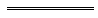 Notes1	This is a compilation of the Queen Elizabeth II Medical Centre (Delegated Site) By-laws 1986 and includes the amendments made by the other written laws referred to in the following table 1a.  The table also contains information about any reprint.Compilation table1a	On the date as at which this compilation was prepared, provisions referred to in the following table had not come into operation and were therefore not included in this compilation.  For the text of the provisions see the endnotes referred to in the table.Provisions that have not come into operation2	On the date as at which this compilation was prepared, the Health Services Act 2016 s. 307(j) had not come into operation.  It reads as follows:307.	By-laws and regulations repealed		These by-laws and regulations are repealed:	(j)	Queen Elizabeth II Medical Centre (Delegated Site) By-laws 1986;Defined terms[This is a list of terms defined and the provisions where they are defined.  The list is not part of the law.]Defined term	Provision(s)alleged offender	27authorised person	3(1)boom gate controlled ticket parking area	26AA(1)committee	26AF(1)decision	26AF(1)driver	3(1)eligible staff member	26AB(1)Hospital	3(1)infringement notice	27modified penalty	27North Metropolitan Health Service	3(1)paid staff parking area	26AB(1)parking facility	3(1)parking permit	3(1)parking space	3(1)permit parking area	26AC(1)prescribed fee	3(1)prohibited item	7(1)public hospital	3(1)responsible person	3(1)roadway	3(1)secretary	3(1)sign	3(1)site	3(1)specified	15(3), 25(5)speed restriction sign	3(1)ticket	3(1)ticket parking area	26AA(1)ticket vending machine	3(1)vehicle	3(1)By-lawFee26AA(2)
or
26AA(4)Ticket parking 	$3.30 per hour

0-15 minutes free15 minutes-1 hour = $3.301 hour-2 hours = $6.602 hours-3 hours = $9.903 hours-4 hours = $13.204 hours-5 hours = $16.505 hours-6 hours = $19.80More than 6 hours = $23.1026AB(3)Paid staff parking 	$6.00 per day, to a maximum of $30.00 per week26B(3)Removal and storage of vehicle(a)	basic fee 		Plus$200(b)	if vehicle is stored for more than 24 hours — for each 7 days or part of 7 days for which vehicle is stored after first 24 hours 




$20By-lawBrief description of offenceModifiedpenalty($)16Driving or bringing vehicle on site other than roadway or parking area or standing area 	
	4517Disobeying any reasonable order or directive given by authorised person	
	4519Driving in excess of speed limit specified in traffic sign 	
	4519Driving in excess of 30 kph 		4520Using  or  as a thoroughfare 	
	3021Failing to give way when entering or leaving parking area or standing area 	
	4022Repairing vehicle on site 		3022Instructing learner driver on site 		3024Failing to comply with an indication displayed on a sign in particular	 — STOP		45	 — GIVE WAY		40	 — ONE WAY	 	40or any other sign displayed directing the driver of a motor vehicle to do a particular thing 	
	4023Parking or standing on site outside of a parking space		
	4024Parking contrary to a sign specifying	 — No Standing at Any time 		45	 — No Parking at Any time 		4025Parking contrary to a sign 		4026AA(2)Parking in ticket parking area — (a)	failing to purchase ticket for required period 	(b)	failing to display ticket 	
	30	3026AA(3)Parking in boom gate controlled ticket parking area without a ticket 	
	2026AA(4)Removing a vehicle from boom gate controlled ticket parking area without paying the prescribed fee		

	2026AA(5)Parking a vehicle in a ticket parking area or a boom gate controlled ticket parking area and leaving the site while the vehicle is parked there 		

	3026AB(2)Parking in paid staff parking area when not an eligible staff member 	
	4526AB(3)Failing to pay before leaving a paid staff parking area		
	2026AC(2)Unlawfully parking in a permit parking area 		4533Unauthorised person endorsing an infringement notice		
	4533Removal of infringement notice by unauthorised person 	
	4535Refusing to supply name and address to authorised person when required 	
	4536Wilfully obstructing person employed on site in discharge of his duty 	
	4536Obstructing, disturbing, interrupting or annoying person lawfully using site 		45CitationGazettalCommencementQueen Elizabeth II Medical Centre (Delegated Site) By-laws 198624 Oct 1986 p. 3947-541 Nov 1986 (see bl. 2 and Gazette 24 Oct 1986 p. 3938)Queen Elizabeth II Medical Centre (Delegated Site) Amendment By-laws 19889 Dec 1988 p. 4820-29 Dec 1988Queen Elizabeth II Medical Centre (Delegated Site) Amendment By-laws 199122 Feb 1991 p. 881-21 Mar 1991 (see bl. 2)Queen Elizabeth II Medical Centre (Delegated Site) Amendment By-laws (No. 2) 199128 Jun 1991 p. 3145-61 Jul 1991 (see bl. 2)Queen Elizabeth II Medical Centre (Delegated Site) Amendment By-laws (No. 3) 199124 Dec 1991 p. 6433-41 Jan 1992 (see bl. 2)Queen Elizabeth II Medical Centre (Delegated Site) Amendment By-laws 199226 Jun 1992 p. 26931 Jul 1992 (see bl. 2)Queen Elizabeth II Medical Centre (Delegated Site) Amendment By-laws (No. 2) 199215 Dec 1992 p. 6028-91 Jan 1993 (see bl. 2)Queen Elizabeth II Medical Centre (Delegated Site) Amendment By-laws 199522 Aug 1995 p. 3802-322 Aug 1995Queen Elizabeth II Medical Centre (Delegated Site) Amendment By-laws 199628 Jun 1996 p. 3019-2028 Jun 1996Reprint of the Queen Elizabeth II Medical Centre (Delegated Site) By-laws 1986 as at 10 Nov 2000 (includes amendments listed above)Reprint of the Queen Elizabeth II Medical Centre (Delegated Site) By-laws 1986 as at 10 Nov 2000 (includes amendments listed above)Reprint of the Queen Elizabeth II Medical Centre (Delegated Site) By-laws 1986 as at 10 Nov 2000 (includes amendments listed above)Queen  II Medical Centre (Delegated Site) Amendment 
By-laws 200129 Jun 2001
p. 3111-1429 Jun 2001Queen Elizabeth II Medical Centre (Delegated Site) Amendment By-laws 201022 Jun 2010 p. 2772-80bl. 1 and 2: 22 Jun 2010 (see bl. 2(a));
By-laws other than bl. 1 and 2: 23 Jun 2010 (see bl. 2(b))Queen Elizabeth II Medical Centre (Delegated Site) Amendment By-laws (No. 2) 201017 Dec 2010 p. 6354-5bl. 1 and 2: 17 Dec 2010 (see bl. 2(a));
By-laws other than bl. 1 and 2: 1 Jan 2011 (see bl. 2(b))Queen Elizabeth II Medical Centre (Delegated Site) Amendment By-laws 201121 Jun 2011 p. 2220-1bl. 1 and 2: 21 Jun 2011 (see bl. 2(a));
By-laws other than bl. 1 and 2: 1 Jul 2011 (see bl. 2(b))Queen Elizabeth II Medical Centre (Delegated Site) Amendment By-laws (No. 2) 20119 Dec 2011 p. 5233-4bl. 1 and 2: 9 Dec 2011 (see bl. 2(a));
By-laws other than bl. 1 and 2: 1 Jan 2012 (see bl. 2(b))Queen Elizabeth II Medical Centre (Delegated Site) Amendment By-laws (No. 2) 201328 Jun 2013 p. 2755-6bl. 1 and 2: 28 Jun 2013 (see bl. 2(a));
By-laws other than bl. 1 and 2: 1 Jul 2013 (see bl. 2(b))Reprint 2: The Queen Elizabeth II Medical Centre (Delegated Site) By-laws 1986 as at 18 Apr 2014 (includes amendments listed above)Reprint 2: The Queen Elizabeth II Medical Centre (Delegated Site) By-laws 1986 as at 18 Apr 2014 (includes amendments listed above)Reprint 2: The Queen Elizabeth II Medical Centre (Delegated Site) By-laws 1986 as at 18 Apr 2014 (includes amendments listed above)Queen Elizabeth II Medical Centre (Delegated Site) Amendment By-laws (No. 2) 201417 Jun 2014 p. 1980-1bl. 1 and 2: 17 Jun 2014 (see bl. 2(a));
By-laws other than bl. 1 and 2: 1 Jul 2014 (see bl. 2(b))Queen Elizabeth II Medical Centre (Delegated Site) Amendment By-laws 201510 Feb 2015 p. 617-20bl. 1 and 2: 10 Feb 2015 (see bl. 2(a));
By-laws other than bl. 1 and 2: 27 Apr 2015 (see bl. 2(b) and Gazette 17 Apr 2015 p. 1371)Queen Elizabeth II Medical Centre (Delegated Site) Amendment By-laws (No. 2) 20158 May 2015 p. 1619-21bl. 1 and 2: 8 May 2015 (see bl. 2(a));
By-laws other than bl. 1 and 2: 9 May 2015 (see bl. 2(b))Queen Elizabeth II Medical Centre (Delegated Site) Amendment By-laws (No. 3) 201530 Jun 2015 p. 2335-6bl. 1 and 2: 30 Jun 2015 (see bl. 2(a));
By-laws other than bl. 1 and 2: 1 Jul 2015 (see bl. 2(b))Queen Elizabeth II Medical Centre (Delegated Site) Amendment By-laws 20161 Jul 2016 p. 2743-5bl. 1 and 2: 1 Jul 2016 (see bl. 2(a));
By-laws other than bl. 1 and 2: 1 Jul 2016 (see bl. 2(b))Queen Elizabeth II Medical Centre (Delegated Site) Amendment By-laws (No. 2) 20161 Jul 2016 p. 2745-7bl. 1 and 2: 1 Jul 2016 (see bl. 2(a));
By-laws other than bl. 1 and 2: 1 Jul 2016 (see bl. 2(b) and Gazette 24 Jun 2016 p. 2291)Queen Elizabeth II Medical Centre (Delegated Site) Amendment By-laws 201730 Jun 2017 p. 3574bl. 1 and 2: 30 Jun 2017 (see bl. 2(a));
By-laws other than bl. 1 and 2: 1 Jul 2017 (see bl. 2(b))Short titleNumber and yearAssentCommencementHealth Services Act 2016 s. 307(j) 211 of 201626 May 2016To be proclaimed (see s. 2(b))